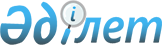 Аудандық мәслихаттың 2009 жылғы 23 желтоқсандағы № 4С21-2 "Ауданның 2010-2012 жылдарға арналған бюджеті туралы" шешіміне өзгерістер енгізу туралы
					
			Күшін жойған
			
			
		
					Ақмола облысы Егіндікөл аудандық мәслихатының 2010 жылғы 16 сәуірдегі № 4С24-1 шешімі. Ақмола облысы Егіндікөл ауданының Әділет басқармасында 2010 жылғы 28 сәуірде № 1-8-95 тіркелді. Күші жойылды - Ақмола облысы Егіндікөл аудандық мәслихатының 2011 жылғы 20 мамырдағы № 4С-33-1 шешімімен

      Ескерту. Күші жойылды - Ақмола облысы Егіндікөл аудандық мәслихатының 2011.05.20 № 4С-33-1 шешімімен

      Қазақстан Республикасының 2008 жылғы 4 желтоқсандағы Бюджет кодексінің 106 бабының 4 тармағына, Қазақстан Республикасының 2001 жылғы 23 қаңтардағы «Қазақстан Республикасындағы жергілікті мемлекеттік басқару және өзін-өзі басқару туралы» Заңының 6 бабына 1 тармағына 1 тармақшасына сәйкес, аудандық мәслихат ШЕШІМ ЕТТІ:



      1. Егіндікөл аудандық мәслихатының «Ауданның 2010-2012 жылдарға арналған бюджеті туралы» 2009 жылғы 23 желтоқсандағы № 4С21-2 (нормативтік құқықтық актілерді мемлекеттік тіркеудің Тізілімінде № 1-8-90 тіркелген, 2010 жылғы 8 наурызда аудандық «Шұғыла-Целинная нива» газетінде жарияланған) шешіміне келесі өзгерістер енгізілсін:



      1 тармақтың 1 тармақшасында:

      «1184945» цифрлары «1199616,2» цифрларына ауыстырылсын;

      «1110445» цифрлары «1125116,2» цифрларына ауыстырылсын;

      1 тармақтың 2 тармақшасында:

      «1188542» цифрлары «1206826,7» цифрларына ауыстырылсын;

      1 тармақтың 5 тармақшасында:

      «-18631» цифрлары «-22244,5» цифрларына ауыстырылсын;

      1 тармақтың 6 тармақшасында:

      «18631» цифрлары «22244,5» цифрларына ауыстырылсын;

      «бюджет қаражаттарының пайдаланылатын қалдықтары» жолында «3497» цифрлары «7110,5» цифрларына ауыстырылсын;



      4 тармақта:

      «25136» цифрлары «12567» цифрларына ауыстырылсын;



      5 тармақта:

      «579958» цифрлары «578526» цифрларына ауыстырылсын;

      «319958» цифрлары «318526» цифрларына ауыстырылсын;

      «4203» цифрлары «3568» цифрларына ауыстырылсын;

      «9561» цифрлары «10049» цифрларына ауыстырылсын;

      6 абзац келесі редакцияда баяндалсын:

      «2046 мың теңге – Ұлы Отан соғысына қатысушыларына және мүгедектеріне, және оларға теңестірілген тұлғаларға, әскери қызметшілерге, соның ішінде запасқа (отставкаға) шыққандарға, 1941 жылғы 22 маусымнан бастап 1945 жылғы 3 қыркүйекке дейінгі кезеңде әскери бөлімдерде, мекемелерде, қолданыстағы әскердің құрамына жатпайтын әскери-оқу орындарында әскери қызмет өткендерге, «1941-1945 жылдардағы Ұлы Отан соғысындағы Германиядағы Жеңіс үшін» медалімен немесе «Жапониядағы жеңіс үшін» медалімен марапатталғандарға, Ұлы Отан соғысы жылдарында кемінде алты ай тылда еңбек еткен (қызмет еткен) тұлғаларға және Ұлы Отан соғысына қатысушылары және мүгедектерінің Тәуелсіз Мемлекеттер Достастығы елдеріне, Қазақстан Республикасының аумағы бойынша жол жүруін, сондай-ақ Ұлы Отан соғысындағы Жеңістің 65 жылдығына Мәскеу, Астана қалаларындағы мерекелік іс-шараларға қатысу үшін олардың және олармен ілесіп баратын тұлғалардың тамақтану, тұру, жол ақысын төлеуді қамтамасыз етуге біржолғы материалдық көмек төлеуге;»;



      7 тармақ жаңа редакцияда баяндалсын:

      «7. 2010 жылға арналған аудан бюджетінде облыстық бюджеттен жалпы сомасы 18514,2 мың теңге трансферттер қарастырылған ескерілсін, олардың ішінде:

      нысаналы ағымдағы трансферттер 8915 мың теңге сомасында, оның ішінде:

      212 мың теңге - Ұлы Отан соғысына қатысушылары және мүгедектеріне коммуналдық қызмет шығындарына әлеуметтік көмек көрсетуге;

      1569 мың теңге - Ұлы Отан соғысына қатысушыларына және мүгедектеріне, және оларға теңестірілген тұлғаларға, әскери қызметшілерге, соның ішінде запасқа (отставкаға) шыққандарға, 1941 жылғы 22 маусымнан бастап 1945 жылғы 3 қыркүйекке дейінгі кезеңде әскери бөлімдерде, мекемелерде, қолданыстағы әскердің құрамына жатпайтын әскери-оқу орындарында әскери қызмет өткендерге, «1941-1945 жылдардағы Ұлы Отан соғысындағы Германиядағы Жеңіс үшін» медалімен немесе «Жапониядағы жеңіс үшін» медалімен марапатталғандарға, Ұлы Отан соғысы жылдарында кемінде алты ай тылда еңбек еткен (қызмет еткен) тұлғаларға Ұлы Отан соғысындағы Жеңістің 65 жылдығына біржолғы материалдық көмек төлеуге және қаржылық қызмет;

      630 мың теңге - аз қамтылған, көп балалы отбасыларының және ауылдық жерлердегі отбасылары студенттерінің колледждердегі оқу ақысын төлеуге;

      6504 мың теңге – жалақы төлеуге;

      дамытуға арналған нысаналы трансферттер барлығы 9599,2 мың теңге, оның ішінде:

      9599,2 мың теңге - Нұра топтық су құбырын (І кезең ІV-кезек) Степняк нан қабылдау пунктінен Егіндікөл ауданы Қоржынкөл насос станциясына дейін қайта жаңарту жобасы бойынша жобалау-сметалық құжаттамаларға түзетулер енгізу және мемлекеттік сараптама жүргізуге.

      Көрсетілген трансферттерді мемлекеттік мекемелер және мемлекеттік қазыналық кәсіпорындар бойынша бөлу аудан әкімдігінің қаулысымен анықталады.»;



      8-1 тармақта:

      «3497» цифрлары «7110,5» цифрларына ауыстырылсын.



      2. Аудандық мәслихаттың «Ауданның 2010-2012 жылдарға арналған бюджеті туралы» 2009 жылғы 23 желтоқсандағы № 4С21-2 (нормативтік құқықтық актілерді мемлекеттік тіркеудің Тізілімінде № 1-8-90 тіркелген, 2010 жылғы 8 наурызда аудандық «Шұғыла-Целинная нива» газетінде жарияланған) шешімінің 1, 5 қосымшалары осы шешімнің 1, 2 қосымшаларына сәйкес жаңа редакцияда баяндалсын.



      3.Осы шешім Егіндікөл ауданының Әділет басқармасында мемлекеттік тіркеуден өткен күнінен бастап күшіне енеді және 2010 жылдың 1 қаңтарынан бастап қолданысқа енгізіледі.      Аудандық мәслихат

      сессиясының төрағасы                       Т. Вавшко      Аудандық мәслихаттың

      хатшысы                                    Р.Муллаянов      КЕЛІСІЛДІ:      Егіндікөл ауданының әкімі                  Б. Сұлтанов      КЕЛІСІЛДІ:      «Егіндікөл ауданының экономика

      және бюджеттік жоспарлау бөлімі»

      мемлекеттік мекемесінің бастығы            С. Придан

Егіндікөл аудандық мәслихатының

2010 жылғы 16 сәуірдегі № 4С24-1

шешіміне 1 қосымша

Егіндікөл аудандық мәслихатының

2009 жылғы 23 желтоқсандағы № 4С21-2

шешіміне 1 қосымша Ауданның 2010 жылға арналған бюджет

Егіндікөл аудандық мәслихатының

2010 жылғы 16 сәуірдегі № 4С24-1

шешіміне 2 қосымша

Егіндікөл аудандық мәслихатының

2009 жылғы 23 желтоқсандағы № 4С21-2

шешіміне 5 қосымша 2010 жылға арналған ауылдар (селолы),

ауылдық (селолық) округтердің

бюджеттік бағдарламалары
					© 2012. Қазақстан Республикасы Әділет министрлігінің «Қазақстан Республикасының Заңнама және құқықтық ақпарат институты» ШЖҚ РМК
				санаттарсанаттарсанаттарсанаттарСомасыныптарсыныптарсыныптарСомасыныпшасыныпшаСомаI.Түсімдер1199616,21Салықтық түсімдер6875401Табыс салығы39222Жеке табыс салығы392203Әлеуметтiк салық471531Әлеуметтік салық4715304Меншiкке салынатын салықтар115851Мүлiкке салынатын салықтар34683Жер салығы6554Көлiк құралдарына салынатын салық35625Бірыңғай жер салығы390005Тауарларға, жұмыстарға және қызметтер көрсетуге салынатын iшкi салықтар57432Акциздер2513Табиғи және басқа ресурстарды пайдаланғаны үшiн түсетiн түсiмдер18044Кәсiпкерлiк және кәсiби қызметтi жүргiзгенi үшiн алынатын алымдар368808Заңдық мәнді іс-әрекеттерді жасағаны және (немесе) оған уәкілеттігі бар мемлекеттік органдардың немесе лауазымды адамдар құжаттар бергені үшін алынатын міндетті төлемдер3511Мемлекеттік алым3512Салықтық емес түсiмдер279001Мемлекет меншігінен түсетін түсімдер1205Мемлекет меншігіндегі мүлікті жалға беруден түсетін кірістер12002Мемлекеттік бюджеттен қаржыландырылатын мемлекеттік мекемелердің тауарларды (жұмыстарды, қызметтерді) өткізуінен түсетін түсімдер701Мемлекеттік бюджеттен қаржыландырылатын мемлекеттік мекемелердің тауарларды (жұмыстарды, қызметтерді) өткізуінен түсетін түсімдер7004Мемлекеттік бюджеттен қаржыландырылатын, сондай-ақ Қазақстан Республикасы Ұлттық Банкінің бюджетінен (шығыстар сметасынан) ұсталатын және қаржыландырылатын мемлекеттік мекемелер салатын айыппұлдар, өсімпұлдар, санкциялар, өндіріп алулар24551Мұнай секторы ұйымдарынан түсетін түсімдерді қоспағанда, мемлекеттік бюджеттен қаржыландырылатын, сондай-ақ Қазақстан Республикасы Ұлттық Банкінің бюджетінен (шығыстар сметасынан) ұсталатын және қаржыландырылатын мемлекеттік мекемелер салатын айыппұлдар, өсімпұлдар, санкциялар, өндіріп алулар245506Басқа да салықтық емес түсiмдер1451Басқа да салықтық емес түсiмдер1453Негізгі капиталды сатудан түсетін түсімдер295603Жердi және материалдық емес активтердi сату29561Жерді сату29564Трансферттердің түсімдері1125116,202Мемлекеттiк басқарудың жоғары тұрған органдарынан түсетiн трансферттер1125116,22Облыстық бюджеттен түсетiн трансферттер1125116,2Функционалдық топФункционалдық топФункционалдық топФункционалдық топФункционалдық топсомаКіші функцияКіші функцияКіші функцияКіші функциясомаАдминистратор бюджетных программАдминистратор бюджетных программАдминистратор бюджетных программсомаБағдарламаБағдарламасомаАтауысомаII. Шығындар1206826,701Жалпы сипаттағы мемлекеттiк қызметтер110634,51Мемлекеттiк басқарудың жалпы функцияларын орындайтын өкiлдi, атқарушы және басқа органдар94092,4112Аудан (облыстық маңызы бар қала) мәслихатының аппараты10681,9001Аудан (облыстық маңызы бар қала) мәслихатының қызметін қамтамасыз ету жөніндегі қызметтер10681,9122Аудан (облыстық маңызы бар қала) әкімінің аппараты31947,5001Аудан (облыстық маңызы бар қала) әкімінің қызметін қамтамасыз ету жөніндегі қызметтер31947,5123Қаладағы аудан, аудандық маңызы бар қала, кент, ауыл (село), ауылдық (селолық) округ әкімінің аппараты51463001Қаладағы аудан, аудандық маңызы бар қаланың, кент, ауыл (село), ауылдық (селолық) округ әкімінің қызметін қамтамасыз ету жөніндегі қызметтер50608023Мемлекеттік органдарды материалдық-техникалық жарақтандыру8552Қаржылық қызмет8606452Ауданның (облыстық маңызы бар қаланың) қаржы бөлімі8606001Аудандық бюджетті орындау және коммуналдық меншікті (облыстық маңызы бар қала) саласындағы мемлекеттік саясатты іске асыру жөніндегі қызметтер8230003Салық салу мақсатында мүлікті бағалауды жүргізу135004Біржолғы талондарды беру жөніндегі жұмысты және біржолғы талондарды іске асырудан сомаларды жинаудың толықтығын қамтамасыз етуді ұйымдастыру2415Жоспарлау және статистикалық қызмет7936,1453Ауданның (облыстық маңызы бар қаланың) экономика және бюджеттік жоспарлау бөлімі7936,1001Экономикалық саясатты, мемлекеттік жоспарлау жүйесін қалыптастыру және дамыту және аудандық (облыстық маңызы бар қаланы) басқару саласындағы мемлекеттік саясатты іске асыру жөніндегі қызметтер7936,102Қорғаныс3181Әскери мұқтаждар318122Аудан (облыстық маңызы бар қала) әкімінің аппараты318005Жалпыға бірдей әскери міндетті атқару шеңберіндегі іс-шаралар31803Қоғамдық тәртіп, қауіпсіздік, құқықтық, сот, қылмыстық-атқару қызметі2161Құқық қорғау қызметi216458Ауданның (облыстық маңызы бар қаланың) тұрғын үй-коммуналдық шаруашылық, жолаушылар көлігі және автомобиль жолдары бөлімі216021Елдi мекендерде жол жүрісі қауiпсiздiгін қамтамасыз ету21604Бiлiм беру3530731Мектепке дейiнгi тәрбие және оқыту15647464Ауданның (облыстық маңызы бар қаланың) білім бөлімі15647009Мектепке дейінгі тәрбие және оқыту ұйымдарының қызметін қамтамасыз ету156472Бастауыш, негізгі орта және жалпы орта білім беру300309464Ауданның (облыстық маңызы бар қаланың) білім бөлімі300309003Жалпы білім беру3003099Бiлiм беру саласындағы өзге де қызметтер37117464Ауданның (облыстық маңызы бар қаланың) білім бөлімі37117001Жергілікті деңгейде білім беру саласындағы мемлекеттік саясатты іске асыру жөніндегі қызметтер6041004Ауданның (облыстық маңызы бар қаланың) мемлекеттік білім беру мекемелерінде білім беру жүйесін ақпараттандыру2000005Ауданның (облыстық маңызы бар қаланың) мемлекеттік білім беру мемлекеттік мекемелері үшін оқулықтар, оқу-әдiстемелiк кешендерді сатып алу және жеткізу4076011Өңірлік жұмыспен қамту және кадрларды қайта даярлау стратегиясын іске асыру шеңберінде білім беру объектілерін күрделі, ағымды жөндеу2500006Әлеуметтiк көмек және әлеуметтiк қамсыздандыру356332Әлеуметтiк көмек27960451Ауданның (облыстық маңызы бар қаланың) жұмыспен қамту және әлеуметтік бағдарламалар бөлімі27960002Еңбекпен қамту бағдарламасы8547004Ауылдық жерлерде тұратын денсаулық сақтау, білім беру, әлеуметтік қамтамасыз ету, мәдениет және спорт мамандарына отын сатып алуға Қазақстан Республикасының заңнамасына сәйкес әлеуметтік көмек көрсету2163005Мемлекеттік атаулы әлеуметтік көмек 1045006Тұрғын үй көмегі632007Жергілікті өкілетті органдардың шешімі бойынша мұқтаж азаматтардың жекелеген топтарына әлеуметтік көмек4630010Үйден тәрбиеленіп оқытылатын мүгедек балаларды материалдық қамтамасыз ету198014Мұқтаж азаматтарға үйде әлеуметтiк көмек көрсету389701618 жасқа дейінгі балаларға мемлекеттік жәрдемақылар1529017Мүгедектерді оңалту жеке бағдарламасына сәйкес, мұқтаж мүгедектерді міндетті гигиеналық құралдармен қамтамасыз етуге, және ымдау тілі мамандарының, жеке көмекшілердің қызмет көрсету1704020Ұлы Отан соғысындағы Жеңістің 65 жылдығына орай Ұлы Отан соғысының қатысушылары мен мүгедектеріне, сондай-ақ оларға теңестірілген, оның ішінде майдандағы армия құрамына кірмеген, 1941 жылғы 22 маусымнан бастап 1945 жылғы 3 қыркүйек аралығындағы кезеңде әскери бөлімшелерде, мекемелерде, әскери-оқу орындарында әскери қызметтен өткен, запасқа босатылған (отставка), «1941-1945 жж. Ұлы Отан соғысында Германияны жеңгенi үшiн» медалімен немесе «Жапонияны жеңгені үшін» медалімен марапатталған әскери қызметшілерге, Ұлы Отан соғысы жылдарында тылда кемінде алты ай жұмыс істеген (қызметте болған) адамдарға біржолғы материалдық көмек төлеу36159Әлеуметтiк көмек және әлеуметтiк қамтамасыз ету салаларындағы өзге де қызметтер7673451Ауданның (облыстық маңызы бар қаланың) жұмыспен қамту және әлеуметтік бағдарламалар бөлімі7673001Жергілікті деңгейде халық үшін әлеуметтік бағдарламаларды жұмыспен қамтуды қамтамасыз етуді іске асыру саласындағы мемлекеттік саясатты іске асыру жөніндегі қызметтер 7601011Жәрдемақыларды және басқа да әлеуметтік төлемдерді есептеу, төлеу мен жеткізу бойынша қызметтерге ақы төлеу7207Тұрғын үй-коммуналдық шаруашылық22735,51Тұрғын үй шаруашылығы17168,5458Ауданның (облыстық маңызы бар қаланың) тұрғын үй-коммуналдық шаруашылығы, жолаушылар көлігі және автомобиль жолдары бөлімі500003Мемлекеттік тұрғын үй қорының сақталуын ұйымдастыру500467Ауданның (облыстық маңызы бар қаланың) құрылыс бөлімі16668,5003Мемлекеттік коммуналдық тұрғын үй қорының тұрғын үй құрылысы және (немесе) сатып алу14512,9004Инженерлік коммуникациялық инфрақұрылымды дамыту, жайластыру және (немесе) сатып алу2155,63Елді-мекендерді көркейту5567123Қаладағы аудан, аудандық маңызы бар қала, кент, ауыл (село), ауылдық (селолық) округ әкімінің аппараты5567008Елді мекендерде көшелерді жарықтандыру3292009Елді мекендердің санитариясын қамтамасыз ету927010Жерлеу орындарын күтіп-ұстау және туысы жоқ адамдарды жерлеу353011Елді мекендерді абаттандыру мен көгалдандыру99508Мәдениет, спорт, туризм және ақпараттық кеңістiк40557,11Мәдениет саласындағы қызмет11967455Ауданның (облыстық маңызы бар қаланың) мәдениет және тілдерді дамыту бөлімі11967003Мәдени-демалыс жұмысын қолдау119672Спорт1700465Ауданның (облыстық маңызы бар қаланың) дене шынықтыру және спорт бөлімі1700006Аудандық (облыстық маңызы бар қалалық) деңгейде спорттық жарыстар өткiзу404007Әр түрлi спорт түрлерi бойынша аудан (облыстық маңызы бар қала) құрама командаларының мүшелерiн дайындау және олардың облыстық спорт жарыстарына қатысуы12963Ақпараттық кеңiстiк13746455Ауданның (облыстық маңызы бар қаланың) мәдениет және тілдерді дамыту бөлімі11034006Аудандық (қалалық) кiтапханалардың жұмыс iстеуi10137007Мемлекеттік тілді және Қазақстан халықтарының басқа да тілдерін дамыту897456Ауданның (облыстық маңызы бар қаланың) ішкі саясат бөлімі2712002Газеттер мен журналдар арқылы мемлекеттік ақпараттық саясат жүргізу жөніндегі қызметтер27129Мәдениет, спорт, туризм және ақпараттық кеңiстiктi ұйымдастыру жөнiндегi өзге де қызметтер13144,1455Ауданның (облыстық маңызы бар қаланың) мәдениет және тілдерді дамыту бөлімі4233,1001Жергілікті деңгейде тілдерді және мәдениетті дамыту саласындағы мемлекеттік саясатты іске асыру жөніндегі қызметтер4233,1456Ауданның (облыстық маңызы бар қаланың) ішкі саясат бөлімі5142001Жергілікті деңгейде аппарат, мемлекеттілікті нығайту және азаматтардың әлеуметтік сенімділігін қалыптастыруда мемлекеттік саясатты іске асыру жөніндегі қызметтер4642003Жастар саясаты саласындағы өңірлік бағдарламаларды iске асыру500465Ауданның (облыстық маңызы бар қаланың) дене шынықтыру және спорт бөлімі3769001Жергілікті деңгейде дене шынықтыру және спорт саласындағы мемлекеттік саясатты іске асыру жөніндегі қызметтер376910Ауыл, су, орман, балық шаруашылығы, ерекше қорғалатын табиғи аумақтар, қоршаған ортаны және жануарлар дүниесін қорғау, жер қатынастары290055,21Ауыл шаруашылығы10727,7453Ауданның (облыстық маңызы бар қаланың) экономика және бюджеттік жоспарлау бөлімі2136099Республикалық бюджеттен берілетін нысаналы трансферттер есебінен ауылдық елді мекендер саласының мамандарын әлеуметтік қолдау шараларын іске асыру2136462Ауданның (облыстық маңызы бар қаланың) ауыл шаруашылығы бөлімі5482,3001Жергілікті деңгейде ауыл шаруашылығы саласындағы мемлекеттік саясатты іске асыру жөніндегі қызметтер 5482,3473Ауданның (облыстық маңызы бар қаланың) ветеринария бөлімі3109,4001Жергілікті деңгейде ветеринария саласындағы мемлекеттік саясатты іске асыру жөніндегі қызметтер 2672,4004Мемлекеттік органдарды материалдық-техникалық жарақтандыру190007Қаңғыбас иттер мен мысықтарды аулауды және жоюды ұйымдастыру2472Су шаруашылығы270356,2467Ауданның (облыстық маңызы бар қаланың) құрылыс бөлімі270356,2012Су шаруашылығының объектілерін дамыту270356,26Жер қатынастары5403,3463Ауданның (облыстық маңызы бар қаланың) жер қатынастары бөлімі5403,3001Аудан (облыстық маңызы бар қала) аумағында жер қатынастарын реттеу саласындағы мемлекеттік саясатты іске асыру жөніндегі қызметтер3902,3004Жердi аймақтарға бөлу жөнiндегi жұмыстарды ұйымдастыру15019Ауыл, су, орман, балық шаруашылығы және қоршаған ортаны қорғау мен жер қатынастары саласындағы өзге де қызметтер3568473Ауданның (облыстық маңызы бар қаланың) ветеринария бөлімі3568011Эпизоотияға қарсы іс-шаралар жүргізу356811Өнеркәсіп, сәулет, қала құрылысы және құрылыс қызметі6821,92Сәулет, қала құрылысы және құрылыс қызметі6821,9467Ауданның (облыстық маңызы бар қаланың) құрылыс бөлімі3672001Жергілікті деңгейде құрылыс саласындағы мемлекеттік саясатты іске асыру жөніндегі қызметтер3672468Ауданның (облыстық маңызы бар қаланың) сәулет және қала құрылысы бөлімі3149,9001Жергілікті деңгейде сәулет және қала құрылысы саласындағы мемлекеттік саясатты іске асыру жөніндегі қызметтер3149,912Көлiк және коммуникация3249791Автомобиль көлiгi304979123Қаладағы аудан, аудандық маңызы бар қала, кент, ауыл (село), ауылдық (селолық) округ әкімінің аппараты13397013Аудандық маңызы бар қалаларда, кенттерде, ауылдарда (селоларда), ауылдық (селолық) округтерде автомобиль жолдарының жұмыс істеуін қамтамасыз ету13397458Ауданның (облыстық маңызы бар қаланың) тұрғын үй-коммуналдық шаруашылығы, жолаушылар көлігі және автомобиль жолдары бөлімі291582023Автомобиль жолдарының жұмыс істеуін қамтамасыз ету2915829Көлiк және коммуникациялар саласындағы өзге де қызметтер20000123Қаладағы аудан, аудандық маңызы бар қала, кент, ауыл (село), ауылдық (селолық) округ әкімінің аппараты10000020Өңірлік жұмыспен қамту және кадрларды қайта даярлау стратегиясын іске асыру шеңберінде елді-мекендерден автомобиль жолдарын жөндеу және ұстау10000458Ауданның (облыстық маңызы бар қаланың) тұрғын үй-коммуналдық шаруашылығы, жолаушылар көлігі және автомобиль жолдары бөлімі10000008Өңірлік жұмыспен қамту және кадрларды қайта даярлау стратегиясын іске асыру шеңберінде аудандық маңызы бар автомобиль жолдарын, қала және елді-мекендер көшелерін жөндеу және ұстау1000013Басқалар9225,53Кәсiпкерлiк қызметтi қолдау және бәсекелестікті қорғау4219469Ауданның (облыстық маңызы бар қаланың) кәсіпкерлік бөлімі4219001Жергілікті деңгейде кәсіпкерлік пен өнеркәсіпті дамыту саласындағы мемлекеттік саясатты іске асыру жөніндегі қызметтер4181003Кәсіпкерлік қызметті қолдау389Басқалар5006,5452Ауданның (облыстық маңызы бар қаланың) қаржы бөлімі1112012Ауданның (облыстық маңызы бар қаланың) жергілікті атқарушы органының резерві 1112458Ауданның (облыстық маңызы бар қаланың) тұрғын үй-коммуналдық шаруашылығы, жолаушылар көлігі және автомобиль жолдары бөлімі3894,5001Жергілікті деңгейде тұрғын үй-коммуналдық шаруашылығы, жолаушылар көлігі және автомобиль жолдары саласындағы мемлекеттік саясатты іске асыру жөніндегі қызметтер3894,515Трансферттер125781Трансферттер12578452Ауданның (облыстық маңызы бар қаланың) қаржы бөлімі12578006Нысаналы пайдаланылмаған (толық пайдаланылмаған) трансферттерді қайтару11020Бюджет саласындағы еңбекақы төлеу қорының өзгеруіне байланысты жоғары тұрған бюджеттерге берілетін ағымдағы нысаналы трансферттер12567III. Таза бюджеттік кредит беру15134Бюджеттік кредиттер1513410Ауыл, су, орман, балық шаруашылығы, ерекше қорғалатын табиғи аумақтар, қоршаған ортаны және жануарлар дүниесін қорғау, жер қатынастары151341Ауыл шаруашылығы15134453Ауданның (облыстық маңызы бар қаланың) экономика және бюджеттік жоспарлау бөлімі15134006Ауылдық елді мекендердің әлеуметтік саласының мамандарын әлеуметтік қолдау шараларын іске асыру үшін бюджеттік кредиттер1513405Бюджеттік кредиттерді өтеу0О1Бюджеттік кредиттерді өтеу01Мемлекеттік бюджеттен берілген бюджеттік кредиттерді өтеу0Жеке тұлғаларға жергілікті бюджеттен берілген бюджеттік кредиттерді өтеу0IV. Қаржы активтерімен жасалатын операциялар бойынша сальдо-100Қаржы активтерін сатып алу013Басқалар09Басқалар0452Ауданның (облыстық маңызы бар қала) қаржы бөлімі0014Заңды тұлғалардың жарғылық капиталын қалыптастыру немесе ұлғайту006Мемлекеттің қаржы активтерін сатудан түсетін түсімдер100О1Мемлекеттің қаржы активтерін сатудан түсетін түсімдер1001Қаржы активтерін ел ішінде сатудан түсетін түсімдер10005Мүліктік кешен түріндегі коммуналдық мемлекеттік мекемелер мен мемлекеттік кәсіпорындарды және коммуналдық мемлекеттік кәсіпорындардың жедел басқаруындағы немесе шаруашылық жіргізуіндегі өзге мемлекеттік мүлікті сатудан түсетін түсімдер100V. Бюджет тапшылығы (профицит)-22244,5VI. Бюджет тапшылығын қаржыландыру (профицитті пайдалану)22244,507Қарыздар түсімі151341Мемлекеттік ішкі қарыздар151342Қарыз алу келісім-шарттары1513403Ауданның (облыстық маңызы бар қаланың) жергілікті атқарушы органы алатын қарыздар1513408Бюджет қаражаттарының пайдаланылатын қалдықтары7110,51Бюджет қаражаты қалдықтары7110,51Бюджет қаражатының бос қалдықтары7110,501Бюджет қаражатының бос қалдықтары7110,5Функционалдық топФункционалдық топФункционалдық топФункционалдық топФункционалдық топБАР-

ЛЫҒЫАбай ауылыКіші функцияКіші функцияКіші функцияКіші функцияБАР-

ЛЫҒЫАбай ауылыБюджеттік бағдарламалардың әкiмшiсiБюджеттік бағдарламалардың әкiмшiсiБюджеттік бағдарламалардың әкiмшiсiБАР-

ЛЫҒЫАбай ауылыБағдарламаБағдарламаБАР-

ЛЫҒЫАбай ауылыАтауыБАР-

ЛЫҒЫАбай ауылыБарлығы804276101,701Жалпы сипаттағы мемлекеттiк қызметтер514635891,71Мемлекеттiк басқарудың жалпы функцияларын орындайтын өкiлдi, атқарушы және басқа органдар514635891,7123Қаладағы аудан, аудандық маңызы бар қала, кент, ауыл (село), ауылдық (селолық) округ әкімінің аппараты514635891,7001Қаладағы аудан, аудандық маңызы бар қаланың, кент, ауыл (село), ауылдық (селолық) округ әкімінің қызметін қамтамасыз ету жөніндегі қызметтер506085796,7023Мемлекеттік органдарды материалдық-техникалық жарақтандыру8559507Тұрғын үй-коммуналдық шаруашылық55672103Елді-мекендерді көркейту5567210123Қаладағы аудан, аудандық маңызы бар қала, кент, ауыл (село), ауылдық (селолық) округ әкімінің аппараты5567210008Елді мекендерде көшелерді жарықтандыру3292116009Елді мекендердің санитариясын қамтамасыз ету92728010Жерлеу орындарын күтіп-ұстау және туысы жоқ адамдарды жерлеу353011Елді мекендерді абаттандыру мен көгалдандыру9956612Көлiк және коммуникация233971Автомобиль көлiгi13397123Қаладағы аудан, аудандық маңызы бар қала, кент, ауыл (село), ауылдық (селолық) округ әкімінің аппараты13397013Аудандық маңызы бар қалаларда, кенттерде, ауылдарда (селоларда), ауылдық (селолық) округтерде автомобиль жолдарының жұмыс істеуін қамтамасыз ету133979Көлiк және коммуникациялар саласындағы өзге де қызметтер10000123Қаладағы аудан, аудандық маңызы бар қала, кент, ауыл (село), ауылдық (селолық) округ әкімінің аппараты10000020Өңірлік жұмыспен қамту және кадрларды қайта даярлау стратегиясын іске асыру шеңберінде елді-мекендерден автомобиль жолдарын жөндеу және ұстау10000Алакөл

а/

округСпири-

донов-

ка

ауылыБауман

а/округБуревес-

тник

ауылыЕгінді-

көл

ауылыЖалман-

құлақ

а/округҚоржын-

көл

ауылыҰзынкөл

а/округ5856,76946,76040,75748,632846,74997,66271,75616,65324,76560,75352,75502,66936,74997,65914,74981,65324,76560,75352,75502,66936,74997,65914,74981,65324,76560,75352,75502,66936,74997,65914,74981,65229,76465,75257,75407,66841,74902,65819,74886,69595959595959595532386688246251303576355323866882462513035763553238668824625130357635307261507145131523141062417724583427063636313751363100214164540719223397133971339713397100001000010000